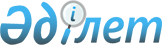 Об утверждении методики формирования тарифов и предельного уровня тарифов на услуги в сфере занятости населения, оказываемые за счет бюджетных средствПриказ Министра труда и социальной защиты населения Республики Казахстан от 29 мая 2023 года № 183. Зарегистрирован в Министерстве юстиции Республики Казахстан 30 мая 2023 года № 32620
      Примечание ИЗПИ!Вводится в действие с 01.07.2023.
      В соответствии с абзацем шестым подпункта 5) статьи 12 Социального кодекса Республики Казахстан ПРИКАЗЫВАЮ:
      1. Утвердить:
      1) методику формирования тарифов на услуги в сфере занятости населения, оказываемые за счет бюджетных средств, согласно приложению 1 к настоящему приказу;
      2) предельный уровень тарифов на услуги в сфере занятости населения, оказываемые за счет бюджетных средств, согласно приложению 2 к настоящему приказу.
      2. Признать утратившим силу приказ и структурные элементы некоторых приказов Министра труда и социальной защиты населения Республики Казахстан согласно приложению 3 к настоящему приказу.
      3. Департаменту занятости населения Министерства труда и социальной защиты населения Республики Казахстан в установленном законодательством порядке обеспечить:
      1) государственную регистрацию настоящего приказа в Министерстве юстиции Республики Казахстан; 
      2) размещение настоящего приказа на интернет-ресурсе Министерства труда и социальной защиты населения Республики Казахстан после его официальной публикации;
      3) в течение десяти рабочих дней после государственной регистрации настоящего приказа в Министерстве юстиции Республики Казахстан представление в Департамент юридической службы Министерства труда и социальной защиты населения Республики Казахстан сведений об исполнении мероприятий, предусмотренных подпунктами 1) и 2) настоящего пункта.
      4. Контроль за исполнением настоящего приказа возложить на курирующего вице-министра труда и социальной защиты населения Республики Казахстан.
      5. Настоящий приказ вводится в действие с 1 июля 2023 года и подлежит официальному опубликованию.
      "СОГЛАСОВАН"Министерство финансовРеспублики Казахстан
      "СОГЛАСОВАН"Министерство национальной экономикиРеспублики Казахстан Методика
формирования тарифов на услуги в сфере занятости населения, оказываемые за счет бюджетных средств Глава 1. Общие положения
      1. Настоящая методика формирования тарифов на услуги в сфере занятости населения, оказываемые за счет бюджетных средств (далее – Методика), разработана в соответствии с абзацем шестым подпункта 5) статьи 12 Социального Кодекса Республики Казахстан и определяет алгоритм формирования тарифов на услуги в сфере занятости населения, оказываемые за счет бюджетных средств.
      2. В настоящей Методике используются следующие понятия:
      1) автоматизированная информационная система "Рынок труда" (далее – АИС "Рынок труда") – автоматизированная информационная система в составе единой информационной системы социально-трудовой сферы, предназначенная для автоматизации деятельности центров занятости населения с целью оказания посредничества в трудоустройстве, мониторинга и формирования отчетности, и межведомственного взаимодействия, включая интеграцию с информационными системами государственных органов;
      2) местный исполнительный орган по вопросам социальной защиты и занятости населения – местный исполнительный орган области, городов республиканского значения, столицы, определяющий направления в сфере социальной защиты и занятости населения; 
      3) тариф на оказание услуги в сфере занятости населения (далее – тариф) – расчетная стоимость одной единицы услуги в сфере занятости населения. Глава 2. Алгоритм формирование тарифов на услуги в сфере занятости населения, оказываемые за счет бюджетных средств
      3. Формирование тарифа осуществляется на основе анализа и усреднения фактических расходов на финансирование деятельности карьерного центра за три отчетных года, предшествующих планируемому периоду.
      4. Формирование тарифов на оказание услуг в сфере занятости осуществляется в соответствии с бизнес-процессами оказания услуг.
      Значения тарифов определяются по каждому виду услуги в сфере занятости населения и отдельно для карьерных центров, осуществляющих деятельность в городах, в том числе городах районного значения, и для карьерных центров, осуществляющих деятельность в сельской местности.
      5. Формирование тарифа на оказание одной услуги осуществляется по формуле: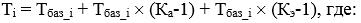 
      Тбаз_i – базовый тариф на оказание i-ой услуги;
      i – вид услуги;
      Ка – поправочный коэффициент учета расходов по аренде помещения карьерных центров, который определяется по формуле:
      Ка = Va / Угод / m, где:
      Va – годовой объем средств, предусмотренный на оплату аренды помещения для карьерных центров;
      Угод – годовое плановое количество услуг, оказываемых карьерных центров и зарегистрированных в АИС "Рынок труда";
      m – количество месяцев в финансовом году, в течение которых будет осуществляться оплата услуг, оказываемых карьерных центров;
      Кэ – поправочный коэффициент учета надбавок за работу в зоне экологического бедствия или на территории радиационного риска, который определяется по формуле:
      Кэ = Vэ / Угод / m, где:
      Vэ – годовой объем средств, предусмотренный на оплату надбавки за работу в зоне экологического бедствия или на территории радиационного риска для карьерного центра, который формируется в соответствии с законами Республики Казахстан "О социальной защите граждан, пострадавших вследствие экологического бедствия в Пpиаpалье" и "О социальной защите граждан, пострадавших вследствие ядерных испытаний на Семипалатинском испытательном ядерном полигоне".
      6. Формирования базового тарифа на оказание одной услуги осуществляется по формуле:
      Тбаз_i = Рот_i + Рк_i, где:
      Рот_i – средняя расчетная сумма расходов на оплату труда с начислениями на выплаты персонала карьерного центра, оказывающего i услугу;
      Рк_i – средняя расчетная сумма косвенных расходов карьерного центра в расчете на одну услугу.
      7. Расходы на оплату труда с начислениями на выплаты персонала, оказывающего i-ю услугу рассчитываются по формуле: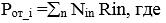 
      Nin – значение нормы рабочего времени, затрачиваемого n-ым работником на оказание i услуги. Для определения нормы рабочего времени, затрачиваемого работником на оказание услуги, используются методы: хронометраж, фотография рабочего дня, опросы работников. Также используются данные статистических отчетов о затратах времени за предшествующий период, материалы наблюдений за использованием рабочего времени, результаты экспертных оценок, опыт руководителей и работников карьерных центров на оказание услуги;
      Rin – размер повременной (часовой, дневной, месячной, годовой) оплаты труда (с учетом окладов (должностных окладов), ставок заработной платы, выплат компенсационного характера) с начислениями на выплаты по оплате труда n-ого работника, связанного с оказанием i услуги.
      Размер повременной (часовой, дневной, месячной, годовой) оплаты труда с начислениями на выплаты по оплате труда n-ого работника, связанного с оказанием i услуги, определяется исходя из годового фонда оплаты труда и годового фонда рабочего времени указанного работника за отчетный период.
      Годовой фонд оплаты труда и годовой фонд рабочего времени n-го работника, связанного с оказанием i услуги, определяются согласно пункта 7 настоящей Методики. Предельный уровень тарифов на услуги в сфере занятости населения, оказываемые за счет бюджетных средств
      1. Предельные уровни тарифов на услуги в сфере занятости населения, оказываемые за счет бюджетных средств, составляют:
      1) для безработных, зарегистрированных в местном органе по вопросам социальной защиты и занятости населения города областного значения, городов республиканского значения, столицы:
      первой категории не более 35 000 (тридцать пять тысяч) тенге;
      второй и третьей категорий не более 43 750 (сорок три тысячи семьсот пятьдесят) тенге;
      2) для безработных, зарегистрированных в местном органе по вопросам социальной защиты и занятости населения района соответствующей области, города районного значения:
      первой категории не более 43 750 (сорок три тысячи семьсот пятьдесят) тенге;
      второй и третьей категорий не более 52 500 (пятьдесят две тысячи пятьсот) тенге. Перечень утративших силу приказа и структурных элементов некоторых приказов Министра труда и социальной защиты населения Республики Казахстан
      1. Приказ Министра труда и социальной защиты населения Республики Казахстан от 19 июня 2018 года № 257 "Об утверждении методики формирования тарифов и предельного уровня тарифов на услуги в сфере занятости населения, оказываемые за счет бюджетных средств" (зарегистрирован в Реестре государственной регистрации нормативных правовых актов под № 17196).
      2. Пункт 3 Перечня некоторых приказов Министра труда и социальной защиты населения Республики Казахстан, в которые вносятся изменения и дополнение, утвержденный приказом Министра труда и социальной защиты населения Республики Казахстан от 20 сентября 2018 года № 400 "О внесении изменений и дополнения в некоторые приказы Министра труда и социальной защиты населения Республики Казахстан" (зарегистрирован в Реестре государственной регистрации нормативных правовых актов под № 17428);
      3. Пункт 4 Перечня некоторых приказов Министра труда и социальной защиты населения Республики Казахстан, в которые вносятся изменения, утвержденный приказом Министра труда и социальной защиты населения Республики Казахстан от 26 июня 2019 года № 345 "О внесении изменений в некоторые приказы Министра труда и социальной защиты населения Республики Казахстан" (зарегистрирован в Реестре государственной регистрации нормативных правовых актов под № 18912).
					© 2012. РГП на ПХВ «Институт законодательства и правовой информации Республики Казахстан» Министерства юстиции Республики Казахстан
				
      Министр труда и социальнойзащиты населения Республики Казахстан

Т. Дуйсенова
Приложение 1 к приказу
Қазақстан Республикасы
Еңбек және халықты
әлеуметтік қорғау министрі
2023 жылғы 29 мамырдағы № 183Приложение 2 к приказу
Министр труда и социальной
защиты населения
Республики Казахстан
от 29 мая 2023 года № 183Приложение 3 к приказу
Министр труда и социальной
защиты населения
Республики Казахстан
от 29 мая 2023 года № 183